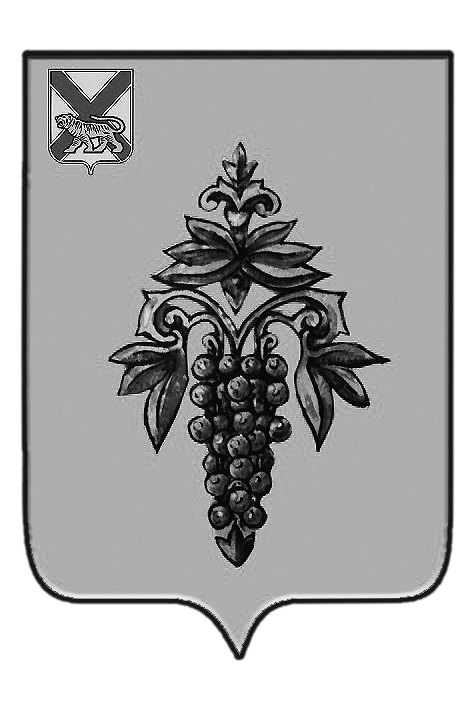 АДМИНИСТРАЦИЯ ЧУГУЕВСКОГО МУНИЦИПАЛЬНОГО РАЙОНА ПРИМОРСКОГО КРАЯ ПОСТАНОВЛЕНИЕ25 августа 2016 года                                                                                                                     381-нпа__________________                                     с. Чугуевка	                                                  № _________     Об утверждении положения о своевременном оповещении и информировании населения об угрозе возникновения чрезвычайных ситуаций природного и техногенного характера, об опасностях, возникающих при ведении военных действий или вследствие этих действий и поддержании в состоянии постоянной готовности к использованию системы оповещения Чугуевского муниципального районаВ соответствии с Федеральными законом от 21.12.1994 № 68-ФЗ «О защите населения и территорий от чрезвычайных ситуаций природного и техногенного характера», Федеральным законом от 12.02.1998 № 28-ФЗ «О гражданской обороне», Федеральным законом от 06.10.2003 № 131-ФЗ «Об общих принципах организации местного самоуправления в Российской Федерации», Федеральным законом от 07.07.2003 № 126-ФЗ «О связи», Постановлением Правительства Российской Федерации от 30.12.2003 № 794 «О единой государственной системе предупреждения и ликвидации чрезвычайных ситуаций», Постановлением Правительства Российской Федерации от 01.03.1993 № 178 «О создании локальных систем оповещения в районах размещения потенциально опасных объектов», совместным приказом МЧС России, Мининформсвязи России, Минкультуры России от 25.07.2006 № 422/90/376 «Об утверждении Положения о системах оповещения населения», Законом Приморского края от 02.12.1999 № 74-КЗ «О защите населения и территории Приморского края от чрезвычайных ситуаций природного и техногенного характера», постановлением Администрации Приморского края от 24.10.1995 № 540 «Об утверждении Положения о порядке использования действующих радиовещательных и телевизионных станций для оповещения и информирования населения Приморского края в чрезвычайных ситуациях мирного и военного времени», руководствуясь статьей 32 Устава Чугуевского муниципального района, администрация Чугуевского муниципального района ПОСТАНОВЛЯЕТ:1. Утвердить Положение о своевременном оповещении и информировании населения об угрозе возникновения чрезвычайных ситуаций природного и техногенного характера, об опасностях, возникающих при ведении военных действий или вследствие этих действий и поддержании в состоянии постоянной готовности к использованию системы оповещения Чугуевского муниципального района (прилагается).2. Признать утратившим силу постановление администрации Чугуевского муниципального района от 07.06.2013 № 467-нпа «О своевременном оповещении и информировании населения Чугуевского муниципального района».3. Руководителям организаций, предприятий и учреждений (независимо от их организационно-правовой формы) обеспечить оповещение и информирование населения на подведомственной территории в соответствии с Порядком.4. Отделу по делам гражданской обороны и чрезвычайных ситуаций администрации Чугуевского муниципального района (Фролов А.В.) оказать руководителям организаций, предприятий и учреждений методическую помощь в реализации Порядка оповещения и информирования населения.5. Направить настоящее постановление для официального опубликования и размещения на официальном сайте Чугуевского муниципального района.6. Настоящее постановление вступает в силу со дня его официального опубликования.4. Контроль за исполнением настоящего постановления возложить на первого заместителя главы администрации Чугуевского муниципального района Ковалева В.П.Глава Чугуевскогомуниципального района,глава администрации                                                                                   А.А. Баскаков                                                                                         УТВЕРЖДЕНО                                                                                         постановлением администрации                                                                                          Чугуевского муниципального                                                                                          района                                                                                          от 25.08.2016 № 375-нпаПОЛОЖЕНИЕо своевременном оповещении и информировании населения об угрозе возникновения чрезвычайных ситуаций природного и техногенного характера, об опасностях, возникающих при ведении военных действий или вследствие этих действий и поддержании в состоянии постоянной готовности к использованию системы оповещения Чугуевского муниципального района1. Общие положенияНастоящее Положение определяет порядок оповещения и информирования населения об угрозе возникновения или возникновении чрезвычайных ситуаций, назначение, и порядок реализации мероприятий по совершенствованию системы оповещения и информирования населения об опасностях, возникающих при ведении военных действий или вследствие этих действий, а также при возникновении чрезвычайных ситуаций природного и техногенного характера на территории Чугуевского муниципального района (далее - система оповещения).2. Организация оповещения2.1. Оповещение является одним из важнейших мероприятий, обеспечивающих доведение до руководящего состава муниципальных образований, предприятий и организаций независимо от их организационно-правовой формы, расположенных на территории Чугуевского муниципального района и населения информации (сигналов) об угрозе и возникновении чрезвычайных ситуаций природного и техногенного характера, об угрозе нападения противника, воздушной опасности, радиоактивном, химическом и бактериологическом заражении и начале эвакуационных мероприятий.2.2. Общее руководство оповещением органов местного самоуправления, организаций и населения на территории Чугуевского муниципального района осуществляет глава Чугуевского муниципального района.Руководство оповещением работников организаций, а также населения, проживающего в зонах действия локальных систем оповещения потенциально опасных объектов, осуществляют руководители соответствующих организаций.2.3. Порядок и сроки оповещения определяются Планом действий по предупреждению и ликвидации чрезвычайных ситуаций Чугуевского муниципального района и Планом гражданской обороны и защиты населения Чугуевского муниципального района.3. Оповещение об угрозе и возникновении чрезвычайных ситуаций природного и техногенного характера 3.1. Оповещение и информирование населения о стихийных бедствиях, опасности поражения аварийно-химическими опасными веществами и других опасных для населения последствиях крупных аварий и катастроф, осуществляется путем передачи экстренных сообщений о чрезвычайных ситуациях и действиях населения по сетям радиовещания, телевидения и вспомогательным средствам.3.2. Под информацией о чрезвычайных ситуациях предусматривается передача следующих данных:о прогнозе и фактах возникновения чрезвычайных ситуаций;о масштабах чрезвычайных ситуаций, ходе и итогах их ликвидации;о состоянии природной среды и потенциально опасных объектах;о сейсмических, гелиогеофизических, опасных гидрометеорологических и других природных явлениях, могущих привести к возникновению чрезвычайных ситуаций.4. Оповещение об опасностях, возникающих при ведении военных действий или вследствие этих действий4.1. Предупреждение организаций и населения о непосредственной угрозе нападения противника или заражения, о принятии своевременных мер защиты проводят органы, осуществляющие управление гражданской обороной, на основании соответствующих сигналов, получаемых от вышестоящих органов управления, органов военного командования, данных разведки, прогнозирования и информации из соседних районов.4.2. Сигнал оповещения - это условный сигнал, передаваемый в системе оповещения гражданской обороны и являющийся командой для проведения определенных мероприятий органами, осуществляющими управление гражданской обороной, а также населением.4.3. Установлены следующие сигналы оповещения гражданской обороны:сигнал «Воздушная тревога» подается с возникновением непосредственной опасности угрозы нападения противника и означает, что удар может последовать в ближайшее время. До населения этот сигнал доводится при помощи сирен, по сетям радиовещания и телевидения в течение 2-3 минут. Сигнал повторяется несколько раз и дублируется прерывистыми гудками на предприятиях, транспорте, а также с помощью ручных сирен, электромегафонов и других звуковых средств;сигнал «Отбой воздушной тревоги» подается, если удар не состоялся или его последствия не представляют опасности для укрываемых. Для передачи сигнала используются сети проводного вещания, радио и телевидения, подвижные громкоговорящие установки.После нанесения ударов передается информация о принимаемых мерах по ликвидации последствий нападения, режимах поведения населения и другим вопросам;сигнал «Радиационная опасность» передается при непосредственной угрозе радиоактивного заражения или при его обнаружении. Под непосредственной угрозой радиоактивного заражения понимается вероятность заражения данной территории в течение одного часа. Для подачи сигнала используются сети проводного вещания, радиовещания и телевидения, а также другие местные технические средства связи и оповещения;сигнал «Химическая тревога» подается при угрозе или обнаружении химического, а также бактериологического заражения. Для подачи сигнала используются все местные технические средства связи и оповещения. Сигнал дублируется подачей установленных звуковых, световых и других сигналов.5. Порядок оповещения и информирования руководящего состава5.1. Доведение информации (сигналов) об угрозе и возникновении чрезвычайных ситуаций, угрозе нападения противника осуществляют:до руководящего состава администрации Чугуевского муниципального района - единая дежурно-диспетчерская служба Чугуевского муниципального района;до руководящего состава администраций сельских поселений Чугуевского муниципального района - единая дежурно-диспетчерская служба Чугуевского муниципального района;до руководящего состава организаций - единая дежурно-диспетчерская служба Чугуевского муниципального района;до работников организаций - дежурно-диспетчерские службы организаций.5.2. Организации подтверждают получение и доведение информации и сигналов до руководящего состава и работников.5.3. Руководитель организации при обнаружении угрозы возникновения или возникновении чрезвычайной ситуации на объекте самостоятельно подает соответствующий сигнал оповещения и докладывает об этом главе Чугуевского муниципального района.6. Порядок оповещения и информирования населения 6.1. Оповещение населения о возникновении чрезвычайных ситуаций природного и техногенного характера, о воздушной опасности, радиоактивном, химическом и бактериологическом заражении осуществляется с использованием действующих сетей проводного вещания, радиовещания и телевидения независимо от их ведомственной принадлежности и форм собственности, а также с помощью электромегафонов, дистанционно управляемых электросирен и привлечением автомобилей оперативных служб, оборудованных специальной громкоговорящей связью.6.2. В целях обеспечения своевременного и надежного оповещения населения и доведения до него информации об обстановке и его действиях в сложившихся условиях установлен следующий порядок оповещения.Основным способом оповещения населения о возникновении чрезвычайных ситуаций природного и техногенного характер, а также об опасностях, возникающих при ведении военных действий или вследствие этих действий, считается передача речевой информации с использованием сетей проводного вещания, радиовещания и телевидения.Для привлечения внимания населения перед передачей речевой информации производится включение электросирен, производственных гудков и других сигнальных средств, что означает подачу предупредительного сигнала «Внимание всем!».С получением сигнала "Внимание всем!" все население и работники организаций обязаны включить радиоприемники и телевизионные приемники для прослушивания экстренного сообщения. По указанному сигналу немедленно приводятся в готовность к передаче информации все расположенные на оповещаемой территории радиовещательные и телевизионные станции, включается сеть наружной звукофикации, мегафоны, громкоговорители, спецмашины с громкоговорителями.6.3. Во всех случаях задействования систем оповещения с включением электросирен до населения немедленно доводятся соответствующие сообщения по существующим средствам проводного, радио и телевизионного вещания, через громкоговорители.Для оповещения и информирования населения можно использовать локальные системы оповещения (мегафоны Pro 25: ручной и с записывающим устройством) в районах размещения потенциально опасных объектов.Оповещение о начале эвакуации населения организуется по месту работы, учебы и жительства руководителями организаций и жилищно-эксплуатационных органов.7. Организация создания и поддержания в состоянии постоянной готовности к использованию муниципальной системы оповещения населения и локальных систем оповещения в районах размещения потенциально опасных объектов 7.1. Муниципальная система оповещения Чугуевского муниципального района представляет собой организационно-техническое объединение сил, средств связи и оповещения, сетей вещания, каналов сети связи общего пользования, специализированные технические средства оповещения и информирования населения в местах массового пребывания людей, обеспечивающих доведение информации и сигналов оповещения до органов управления и сил гражданской обороны, Чугуевского районного звена предупреждения и ликвидации чрезвычайных ситуаций Приморской территориальной подсистемы единой государственной системы предупреждения и ликвидации чрезвычайных ситуаций (далее - Чугуевского районного звена РСЧС) и населения.7.2. Основной задачей муниципальной системы оповещения является обеспечение доведения информации и сигналов оповещения до:руководящего состава гражданской обороны и Чугуевского районного звена РСЧС;специально подготовленных сил, предназначенных и выделяемых (привлекаемых) для предупреждения и ликвидации чрезвычайных ситуаций, сил гражданской обороны на территории Чугуевского муниципального района;дежурно-диспетчерских служб организаций, эксплуатирующих потенциально опасные производственные объекты;населения, проживающего на территории Чугуевского муниципального района.7.3. Распоряжения на задействование систем оповещения отдаются:муниципальной системе оповещения - главой Чугуевского муниципального района;локальной системе оповещения - руководителем организации, эксплуатирующей потенциально опасный объект.7.4. В соответствии с установленным порядком использования систем оповещения разрабатываются инструкции дежурных (дежурно-диспетчерских) служб организаций, эксплуатирующих потенциально опасные объекты, организаций связи, операторов связи и организаций телерадиовещания, утверждаемые руководителями организаций, эксплуатирующих потенциально опасные объекты, организаций связи, операторов связи и организаций телерадиовещания.7.5. Непосредственные действия по задействованию систем оповещения осуществляются дежурными (дежурно-диспетчерскими) службами органов повседневного управления Чугуевского районного звена РСЧС, дежурными службами организаций связи, операторов связи и организаций телерадиовещания, привлекаемых к обеспечению оповещения.7.6. В целях поддержания систем оповещения в состоянии постоянной готовности органы местного самоуправления совместно с организациями связи осуществляют проведение плановых и внеплановых проверок работоспособности систем оповещения.7.7. В целях создания, обеспечения и поддержания в состоянии постоянной готовности к использованию систем оповещения населения администрация Чугуевского муниципального района:разрабатывает тексты речевых сообщений для оповещения и информирования населения и организуют их запись на магнитные и иные носители информации;организует и осуществляет подготовку диспетчеров единой дежурно-диспетчерской службы Чугуевского муниципального района и персонала по передаче сигналов оповещения и речевой информации в мирное и военное время;планирует и проводит совместно с организациями связи, операторами связи и организациями телерадиовещания проверки систем оповещения, тренировки по передаче сигналов оповещения и речевой информации;разрабатывает совместно с организациями связи, операторами связи и организациями телерадиовещания порядок взаимодействия дежурных (дежурно-диспетчерских) служб при передаче сигналов оповещения и речевой информации.